Topic:SkillsSkillsKey VocabularyKey Vocabulary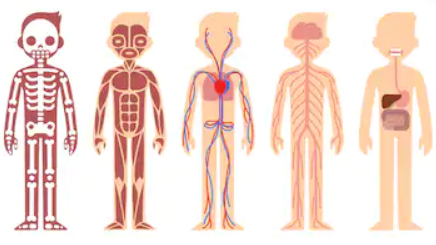 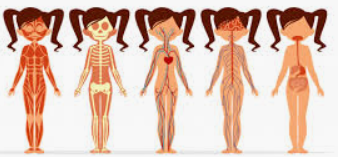 HumansI can identify name, draw and label the basic parts of the human bodyI can say which part of the body is associated with each senseI know that humans, have offspring which grow into adultsI can explain what humans need to survive I can explain why humans should exerciseI can explain why hygiene is important I can talk about different types of foodI can identify name, draw and label the basic parts of the human bodyI can say which part of the body is associated with each senseI know that humans, have offspring which grow into adultsI can explain what humans need to survive I can explain why humans should exerciseI can explain why hygiene is important I can talk about different types of foodOffspringFoetusBaby/Toddler
Childhood
Adolescence AdulthoodElderlySenses including body parts ProteinCarbohydratesDairyFruit & VegHygieneExerciseSubject:DurationDurationCelebration:Celebration:Science WC 11.11.19 (2 weeks)
WC 11.11.19 (2 weeks)
Things to support learning at home:Things to support learning at home:Focus Value/Learning Power:Focus Value/Learning Power:Focus Value/Learning Power:-Discuss key vocabulary
-Name and locate body parts and their uses
-Identify food and the group they belong to
-Find out about need for exercise and a healthy, balanced diet-Discuss key vocabulary
-Name and locate body parts and their uses
-Identify food and the group they belong to
-Find out about need for exercise and a healthy, balanced dietBe curiousThankfulnessBe curiousThankfulnessBe curiousThankfulness